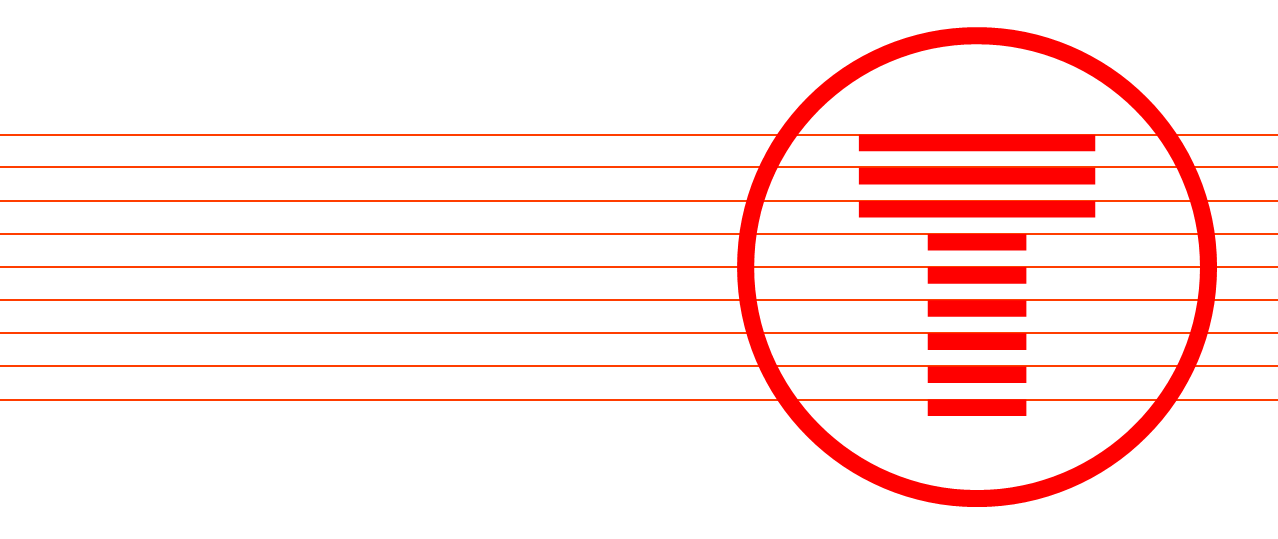 Cyfarfu’r Fforwm ar 6 Mehefin 2023, 10:30 – 11:00 BST.Yn bresennol Aelodau’r Fforwm Trafnidiaeth Cymru Nodyn gan y Cadeirydd, Jessica Clement STATEMENT HEREAgenda Rhaglen Gwella Caerdydd Canolog, Alec Porter, Rheolwr Prosiect, Trafnidiaeth CymruCyflwynodd Alec Porter yr wybodaeth ddiweddaraf am Raglen Gwella Caerdydd Canolog, sy’n ceisio gwneud gwelliannau i’r orsaf hon i’w gwneud yn addas i’w diben tan y 2040au a’i galluogi i ffurfio rhan o ganolfan drafnidiaeth integredig.Mae £113 miliwn wedi’i glustnodi ar gyfer y cynllun ar hyn o bryd, ac ar ôl agor y cyflwyniad â darlun o’r cynllun mewn cysylltiad â rhaglenni eraill sy’n cael eu gweithredu’n lleol ar hyn o bryd, gan gynnwys datblygiad Cei Canolog Rightacres, amlinellodd saith amcan y cynllun, sef:Gweithredu mesurau i leihau gorlenwi a thagfeydd, ac i ddarparu ar gyfer gofynion digwyddiadau yn y rhanbarth a dyheadau ar gyfer twf economaidd ehangach (er hyn, dywedodd Alec na fwriadwyd i’r rhaglen ddatrys yr holl broblemau sy’n gysylltiedig â diwrnodau digwyddiadau ar hyn o bryd)Datblygu cyfnewidfa aml-foddol well ar gyfer trafnidiaeth, sy’n gallu gweithredu fel prif ganolfan drafnidiaeth y rhanbarth a hybu allbwn economaidd i ranbarth y ddinasSicrhau digon o gapasiti i ddarparu ar gyfer cynnydd hirdymor yn nifer y teithwyrGwella cysylltedd ac ansawdd mynediad at yr ardal fusnes i’r de o’r orsaf Ganolog, gan gefnogi cyfleoedd masnacholGwella profiad teithwyr a chreu cyfnewidfa sy’n addas i brifddinas CymruHelpu i wella ansawdd yr aer a helpu pobl i leihau eu hôl troed carbonCefnogi twf economaidd yn Mhrifddinas-Ranbarth Caerdydd Eglurodd Alec fod y rhaglen wedi dechrau ym mis Gorffennaf 2020 a’i bod ar hyn o bryd yn gweithio tuag at gam opsiwn sengl, neu GRIP 3 (Network Rail)/ Cynllun Gwaith Cam B (TC). Cyflwynodd ddiagram o’r Senario Gwmpasu Greiddiol y cytunwyd arni gyda’r rhanddeiliaid ym mis Chwefror 2023, gan gynnwys giatiau cyfnerthedig ym mhen gogleddol yr orsaf, estyniad tua’r gorllewin i Blatfform 0 a gwell mynediad at hyn, gwasanaethu a chyfleusterau storio beiciau yn ardal ‘Fish Jetty’ y platfform hwnnw (cyllideb wedi’i chytuno ar gyfer yr elfen hon), a chlirio platfformau ac adnewyddu a diddosi adeiladau, canopïau a thanffyrdd. Yn y pen deheuol, eglurodd sut y darperid ardal ganolog newydd ar gyfer staff, ynghyd â gwell mynedfa a fyddai’n hyrwyddo cysylltedd â datblygiad y Cei Canolog a Llinell y Bae. Ar ôl dangos lluniau o’r rhain, trafododd Alec sut y mae’r cynllun yn gysylltiedig â phrosiectau cyfagos, er enghraifft y Gyfnewidfa Fysiau, Ardal Adfywio Economaidd Northside, Cei Canolog a phlatfform Crossrail, gan gynnwys darpariaeth oddefol i hyn ymuno â’r brif linell yn y dyfodol. Gorffennodd drwy ddweud bod y rhai sy’n ymwneud â’r rhaglen yn gobeithio y bydd yr opsiwn sengl a ddewiswyd yn dod i ben erbyn Hydref 2023, a chyflwyno achosion busnes amlinellol a therfynol. Pan agorwyd y llawr i gwestiynau, gofynnodd Carolyn Brownell am fwy o sylwadau gan Drafnidiaeth Cymru am y Sgwâr Canolog, yn fwyaf arbennig ynglŷn ag effaith ciwio ar ddiwrnodau digwyddiadau ar yr ardal. Dywedodd Alec mai dim ond siarad ar ran y rhaglen y gallai ef ei wneud, a bod y rhaglen yn ceisio dod o hyd i’r ffordd orau o wella’r sefyllfa hon, er enghraifft storio rhwystrau diwrnodau digwyddiadau, ac o bosibl a ellid symud ciwiau ar ddiwrnodau digwyddiadau tuag at ardal ‘Fish Jetty’. Pwysleisiodd fodd bynnag na ddisgwylir y bydd hyn yn datrys y broblem yn llwyr. Ychwanegodd Kelsey Barcenilla at ei sylwadau drwy ddweud bod Trafnidiaeth Cymru yn gweithio ar hyn o bryd ar strategaeth dynodi llwybr a diwrnod digwyddiadau, a bydd yn gofyn am ddiweddariadau gan y rheolwyr prosiect perthnasol ac yn ceisio darparu diweddariad mewn fforwm rhanbarthol yn y dyfodol.  Yna gofynnodd Kerri Whybrow a fydd y gyfnewidfa yn aros ar agor ynteu a fydd o fewn y parth cau ar ddiwrnodau digwyddiadau. Dywedodd Kelsey y byddai’n cysylltu â’r timau perthnasol unwaith eto i gael rhagor o wybodaeth. Yn fuan ar ôl hynny, cadarnhaodd yn y sgwrs y byddai’r gyfnewidfa ar agor er mwyn defnyddio cyfleusterau ar ddiwrnodau digwyddiadau â diogelwch ar y safle, ond na fyddai gwasanaethau bysiau’n cael eu gweithredu oherwydd bod ffyrdd lleol ar gau. Diolchodd Kerri i Kelsey am yr wybodaeth hon, a dywedodd y byddai’n anfon ebost ati ynglŷn â hyn. Gan nad oedd rhagor o gwestiynau diolchodd Alec i’r gynulleidfa am eu hamser.Dim Ail Gyfle, Ymgyrch Newid Ymddygiad, Lois Park, Pennaeth Ymgysylltu â Chymunedau a Rhanddeiliaid, Trafnidiaeth CymruRhoddodd Lois Park, Pennaeth Ymgysylltu â Chymunedau a Rhanddeiliaid yn Trafnidiaeth Cymru, drosolwg o ymgyrch bresennol y sefydliad, ‘Dim Ail Gyfle’, gan egluro ei phwrpas a’i phwysigrwydd.Gan egluro bod yr ymgyrch yn fyw ar hyn o bryd ar-lein (cyfryngau cymdeithasol) ac yn ffisegol (e.e., byrddau hysbysebu yng nghanol trefi), eglurodd sut y mae’r ymgyrch wedi’i hanelu at y rhai a allai o bosibl ymwneud â thresmasu ar Linellau Craidd y Cymoedd, a sut y maent yn wynebu perygl ychwanegol yn awr ar ôl i Gyfarpar Llinell Uwchben (OLE) fynd yn fyw. Darparodd gyd-destun trawsnewid y Metro a gosod systemau trydaneiddio 25KV mewn man lle mae tuedd i dresmasu lle nad oes cyfarpar o’r fath wedi bod o’r blaen. Datblygwyd yr ymgyrch oherwydd yr angen i godi ymwybyddiaeth o’r perygl newydd. Ei hamcanion yw codi ymwybyddiaeth o gyfarpar llinellau uwchben a’u peryglon i’r rhai sy’n gweithio ar Linellau Craidd y Cymoedd, ac yn dod i gysylltiad â hwy, addysgu pobl am bwysigrwydd cadw’n ddiogel o amgylch y rheilffordd, a lleihau tresmasu ac ymddygiad gwrthgymdeithasol. Er bod gan yr ymgyrch gynulleidfa eang, mae pobl iau, yn enwedig dynion ifanc yn cael eu targedu yn dilyn ymchwil a oedd yn dod i’r casgliad mai dyma’r grŵp sydd fwyaf tebygol o ymwneud ag ymddygiad o’r fath. Fel rhan o’r ymgyrch newid ymddygiad, datblygwyd negeseuon allweddol yn seiliedig ar brofion cynulleidfa, sy’n cynnwys deunydd gweledol cryf wedi’i seilio ar ddillad a ddinistriwyd drwy gysylltiad â chyfarpar llinellau uwchben. Yn fwy cyffredinol, bydd Trafnidiaeth Cymru yn ymgysylltu ag ysgolion a cholegau yng Nghymoedd y De, ac mae eisoes wedi ysgrifennu at randdeiliaid a chymdogion ger llinellau yn yr ardal. Mae hefyd yn chwilio am lysgenhadon, ac yn trefnu digwyddiad seiliedig ar brofiadau, a fydd yn dechrau â siop dros dro yng Nghanolfan Siopa Dewi Sant yng Nghaerdydd, a siopau dros dro mwy lleol o bosibl yn nes ymlaen yn yr haf.I roi ychydig o gyd-destun i bwrpas yr ymgyrch, cyfeiriodd Lois at ymchwil a oedd yn dangos sut yr oedd tua 54% o gymdogion ger Llinellau Craidd y Cymoedd yn ymwybodol o’r gwaith trawsnewid (o’i gymharu â thua 42% yn 2019), a sut yr oedd ymchwil mewn rhan arall o’r DU yn dangos mai dynion ifanc, a oedd yn ymwneud fel arfer â thresmasu neu ymddygiad gwrthgymdeithasol, oedd y rhai a oedd yn wynebu’r risg fwyaf o farw yn dilyn cysylltiad â chyfarpar llinellau uwchben. Roedd data lleol yn ymwneud â digwyddiadau tresmasu ac ymddygiad gwrthgymdeithasol ar Linellau Craidd y Cymoedd unwaith eto’n dangos mai dynion ifanc oedd y rhai mwyaf tebygol o ymwneud â’r ymddygiad hwn. Dangosodd ymchwil yn ddiweddar yn ymwneud â thua 2,000 o bobl ym Mhrifddinas-Ranbarth Caerdydd fod tua 90% yn gwbl ymwybodol o beryglon cyfarpar llinellau uwchben, ond bod 33% nad oeddent yn ymwybodol bod y gwifrau’n fyw bob amser, ac nid dim ond pan fydd trenau’n bresennol.Eglurodd Lois sut y datblygwyd yr ymgyrch drwy ymchwil creadigol gan wyddonwyr ymddygiadol, gweithgorau ymgyrch newid ymddygiad a chyfarpar llinellau uwchben Trafnidiaeth Cymru a grwpiau Cymraeg, a sut y cafodd ei phrofi a’i threialu ar ddau grŵp ffocws ansoddol allweddol – dynion ifanc 16 – 24 oed yng ngradd economaidd-gymdeithasol C2DE (y rhai mwyaf tebygol o dresmasu) a phobl ifanc 25+ o’r ddau ryw ac o raddau economaidd-gymdeithasol cymysg. Roedd yr adborth yn awgrymu mai cysyniad yn seiliedig ar ddillad brand wedi’u llosgi oedd yn cael y dylanwad mwyaf ar y grwpiau, a datblygwyd hyn i greu’r ymgyrch ‘Dim Ail Gyfle’. Roedd yr adborth yn cynnwys sylwadau yn dweud bod yr ymgyrch yn ei wneud ‘yn fwy real achos ei fod yn beth corfforol’ (dyn ifanc 16 – 24 oed), a bod yr ymgyrch ‘yn dangos o ddifri y difrod y gall [cyfarpar llinellau uwchben] ei achosi’ a sut y ‘gallwn ni hefyd ddysgu o’u camgymeriadau nhw’ (dyn ifanc 16 – 24 oed), â photensial i fynd yn feirol ar y cyfryngau cymdeithasol. Yna rhannodd Lois enghreifftiau o ddelweddau o’r ymgyrch, a dywedodd fod data cynnar yn dangos sut yr oedd cynnwys ar Facebook a Snapchat yn dangos ymgysylltiad cryf â’r gynulleidfa, â thua 2.5 miliwn o edrychiadau ar Facebook a thua 750,000 ar Snapchat. Cynhelir adolygiad ym mis Medi i adolygu effeithiolrwydd, a bwriedir i’r ymgyrch bara am tua 18 mis wrth i’r cyfarpar llinellau uwchben ddod yn fyw yn raddol. I gloi gofynnodd am gwestiynau o’r llawr, a rhannodd Jessica Clement ddolen we’r ymgyrch yn y sgwrs.Unrhyw Fater ArallGofynnodd Jessica Clement a oedd unrhyw faterion eraill o’r llawr. Ni chofnodwyd dim, ac ar ôl diolch i’r cyfranogwyr a rhannu’r ddolen yn y mewnflwch ymgysylltu ar gyfer unrhyw gwestiynau dilynol, daeth y fforwm i ben am 11:05 am BST.Camau Gweithredu Codwyd y camau gweithredu isod yn ystod y fforwm a rhoddir sylw iddynt cyn y Fforwm Rhanbarthol nesaf os bydd modd. Y Fforwm Rhanddeiliaid Rhanbarthol Nesaf Cynhelir cyfarfod nesaf Fforwm Rhanddeiliaid Rhanbarthol De-ddwyrain Cymru ym mis Medi 2023. Rhennir rhagor o fanylion ynglŷn â’r trefniadau gyda’r aelodau maes o law. Carolyn BrownellCyfarwyddwr Marchnata a Chyfathrebu, FOR CardiffClare CameronSwyddog Datblygu Prosiectau, Cyngor CaerdyddClive CampbellRheolwr Peirianneg Trafnidiaeth, Cyngor CaerffiliJason DixonPennaeth Datblygu Busnes a Thwf Cynhwysol, Cyngor CaerdyddJohn GibsonRheolwr Datblygu Trafnidiaeth a Rhwydwaith, Cyngor CaerdyddAdrian MorganKevin SalesSwyddog Trafnidiaeth Teithwyr, Cyngor Pen-y-bont ar OgwrRebecca SmithCynlluniwr Trafnidiaeth, Cyngor Rhondda Cynon Taf Kelsey BarcenillaRheolwr Rhanddeiliaid (Metro Canolog a’r Bae)Jessica Clement (Cadeirydd)Rheolwr Rhanddeiliaid, De-ddwyrain CymruEleanor CrowleySwyddog Ymgysylltu â’r Gymuned, De-ddwyrain CymruLois ParkPennaeth Ymgysylltu â’r Gymuned a RhanddeiliaidAlec PorterRheolwr ProsiectJamie Warner (Clerc)Swyddog Ymgysylltu â’r Gymuned, De-ddwyrain CymruCam Gweithredu Beth fydd yn cael ei wneud?Kelsey Barcenilla i ofyn i reolwyr prosiectau am ddiweddariad ynglŷn â strategaethau dynodi llwybrau a diwrnodau digwyddiadau Caerdydd Canolog.Rhannu gwybodaeth â Carolyn Brownell a chyfranogwyr eraill. 